Supplementary Table 1: Sensitivity and specificity of cut-off scores applied to GetCheckedOnline populationsSupplementary Figure 1: CT/NG prevalence within STI clinic (derivation)(10) and GetCheckedOnline (validation) populations at increasing risk score categoriesSupplementary Figure 2: Receiver Operating Characteristic (ROC) Curve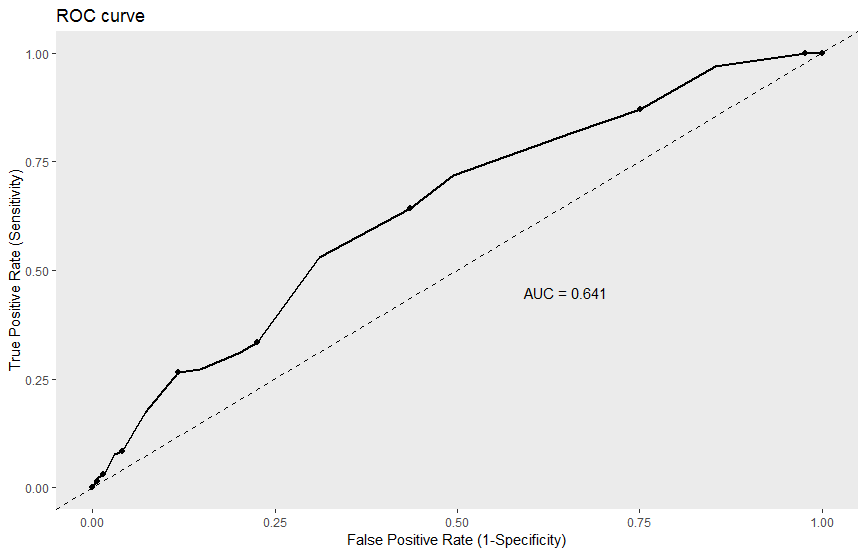 Score cut-offGetCheckedOnlineMultiple Imputation, n=7549GetCheckedOnlineMultiple Imputation, n=7549GetCheckedOnlineMultiple Imputation, n=7549GetCheckedOnlineMultiple Imputation, n=7549GetCheckedOnlineCPR without ethnicity, n=5478GetCheckedOnlineCPR without ethnicity, n=5478GetCheckedOnlineCPR without ethnicity, n=5478GetCheckedOnlineCPR without ethnicity, n=5478Score cut-offSensitivitySpecificityScreenedPPVSensitivitySpecificityScreenedPPV≥-2100.00.0100.02.3100.00.0100.02.4≥-1100.01.998.22.4100.01.398.72.4≥0100.01.998.22.4100.01.398.72.4≥199.43.196.92.4100.02.297.82.5≥298.94.395.82.4100.03.197.02.5≥398.94.395.82.4100.03.197.02.5≥494.417.283.12.793.919.680.72.8≥585.326.573.82.779.533.467.02.9≥681.435.764.72.974.244.555.93.2≥772.351.249.33.461.465.435.24.2≥864.456.843.73.553.074.026.74.8≥953.169.031.63.940.284.116.45.9≥1035.676.723.63.520.590.59.85.0≥1133.979.920.43.917.491.19.14.6≥1229.485.814.64.714.492.37.94.4≥1327.788.611.85.514.492.77.54.6≥1417.593.17.25.79.195.74.45.0≥159.096.14.05.33.897.62.43.8≥168.597.13.16.53.898.71.46.6≥175.198.41.76.90.099.80.20.0≥185.198.51.67.30.099.80.20.0≥194.099.10.99.90.099.80.20.0≥201.799.30.75.80.099.80.20.0≥211.199.70.47.40.099.90.10.0≥220.099.90.10.0N/AN/AN/AN/A≥230.099.90.10.0≥240.099.90.10.0≥250.099.90.10.0≥260.0100.00.00.0≥27N/AN/AN/AN/A